PENGARUH PRODUCT QUALITY DAN WORD OF MOUTH TERHADAP MINAT BELI PADA USAHA KECILMENENGAH (UKM) PAHAT BATUMEDAN MAIMUNSKRIPSI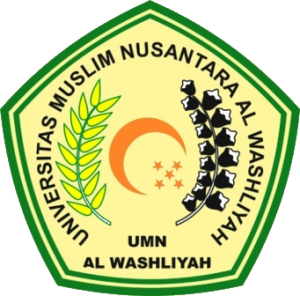 OLEH :LIA APRILIA TANJUNGNPM. 183114194PROGRAM STUDI MANAJEMENFAKULTAS EKONOMIUNIVERSITAS MUSLIM NUSANTARA AL-WASHLIYAHMEDAN2022PENGARUHP RODUCT QUALITY DAN WORD OF MOUTH TERHADAP MINAT BELI PADA USAHA KECILMENENGAH (UKM) PAHAT BATUMEDAN MAIMUNSkripsi ini Diajukan Sebagai Syarat Untuk Memenuhi Persyaratan MemperolehGelar Sarjana Ekonomi Pada Jurusan ManajemenOLEH :LIA APRILIA TANJUNGNPM. 183114194PROGRAM STUDI MANAJEMENFAKULTAS EKONOMIUNIVERSITAS MUSLIM NUSANTARA AL-WASHLIYAHMEDAN2022